08.05.2021 Cumartesi günü saat 21:00'da  iş sağlığı ve güvenliği uzmanı Serdar Tahsin TOR, Safework Safelife projemizin öğretmenleri ve öğrencilerine "İş Güvenliğinde İlk Yardım" konulu bir web semineri verdi. Oldukça bilgilendirici bir seminer oldu.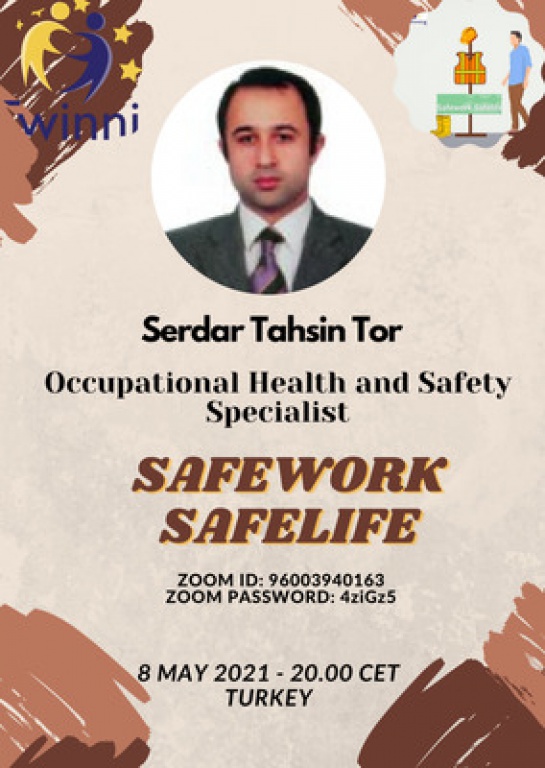 